На основу члана 12. Закона о министарствима („Сл. гласник РС“, број 128/20 и 116/22) и на основу Закључка о усвајању Смерница за укључивање организација цивилног друштва у радне групе за израду предлога докумената јавних политика и нацрта, односно предлога прописа („Сл. гласник РС“, бр. 8/20 и 107/21)Министарство за људска и мањинска права и друштвени дијалог упућује Ј А В Н И  П О З И Ворганизацијама цивилног друштва за учествовање у давању предлога, примедби и сугестија (стручне консултације) на нацрт документа Процена претње од тешког и организованог криминала (SOCTA 2023)I ПРЕДМЕТ ЈАВНОГ ПОЗИВА   	Министарство унутрашњих послова Републике Србије је у процесу израде Процене претње од тешког и организованог криминала (SOCTA 2023), документа који је од стратешког значаја за испуњавање услова за придруживање ЕУ и представља једну од препорука Европске комисије чија је реализација планирана у Акционом плану за поглавље 24.Документ SOCTA се израђује с циљем анализе актуелних тенденција и процене стања у области организованог и тешког криминала, карактеристика и начина деловања организованих криминалних група, као и дефинисања области организованог и тешког криминала које представљају највећу безбедносну претњу. Документ садржи и сажету претпоставку о будућем развоју и у складу са тим се одређују стратешки приоритети у сузбијању организованог и тешког криминала.             SOCTA документ израђује се на основу методологије EUROPOL-а. Процена се односи на период 2019–2022. године, с тим што је остављена могућност посматрања и текуће године уколико се током прикупљања података појаве чињенице које битно утичу на ток и развој појава. Сама израда документа обухвата више фаза, од прикупљања и селекције података, преко њихове евалуације и обраде до коначне израде документа. Јавни позив се спроводи у циљу транспарентности и учешћа цивилног сектора у изради Процене претње од тешког и организованог криминала (SOCTA 2023) са намером прибављања додатних информација и података у складу са досадашњом добром праксом и сарадњом приликом сачињавања претходна два SOCTA документа, 2015. и 2019. године.Допринос ОЦД у изради документа се очекује у давању предлога, примедби и сугестија (стручне консултације које ће бити организоване без присуства јавности) на нацрт документа Процена претње од тешког и организованог криминала (SOCTA 2023), као и пружању актуелних информација квалитативног и квантитативног типа и презентовању најновијих домаћих и међународних истраживања.II   ЦИЉ, ОБЛАСТИ И ПРАВО УЧЕШЋА НА ЈАВНОМ ПОЗИВУЦиљ овог јавног позива је да се кроз јаван и транспарентан процес изврши избор  до 10 (десет) организација цивилног друштва за учествовање у давању предлога, примедби и сугестија (стручне консултације) на нацрт документа Процена претње од тешког и организованог криминала (SOCTA 2023)Право учешћа на Јавном позиву имају организације цивилног друштва, основане и регистроване сагласно позитивним прописима Републике Србије. Јавни позив намењен је организацијама цивилног друштва у чијем делокругу су области тешког и организованог криминала (трговина и кријумчарење дрога, имовински криминал – разбојништва и крађа возила, трговина и кријумчарење ватреног оружја, муниције и експлозивних направа, кријумчарење људи, трговина људима, високотехнолошки криминал, кријумчарење акцизних производа и других роба, фалсификовање новца, прање новца и еколошки криминал).III    КРИТЕРИЈУМИОргaнизaциjе цивилнoг друштвa које се кандидују морају испуњавати следеће критеријуме:да су уписaне у рeгистaр нajмaњe две године прe oбjaвљивaњa oвoг jaвнoг пoзивa;да актом о оснивању или статутом имају утврђене циљеве у најмање једној од области наведених у тачки II Јавног позива (ЦИЉ, ОБЛАСТИ И ПРАВО УЧЕШЋА НА ЈАВНОМ ПОЗИВУ);да поседују искуство у изради и спровођењу програма/пројеката као и експертизу у најмање једној од области наведених у тачки II Јавног позива (ЦИЉ, ОБЛАСТИ И ПРАВО УЧЕШЋА НА ЈАВНОМ ПОЗИВУ), у последње 4 (четири) године; да представници које организација предлаже за учествовање у давању предлога, примедби и сугестија (стручне консултације) на нацрт документа Процена претње од тешког и организованог криминала (SOCTA 2023) нису функционери или државни службеници, односно ангажовани у органу јавне управе;пожељно је да организација поседује претходно искуство у координацији, комуникацији  и сарадњи са другим организацијама цивилног друштва односно да је чланица мреже или друге асоцијације организација цивилног друштва;пожељно је да организација поседује претходно искуство у раду радних група зa израду прописа и/или докумената јавних политика и других радних и саветодавних тела,  које формирају органи државне и покрајинске управе и локалне самоуправе као и друге видове сарадње са државним органима.IV    ДОКУМЕНТАЦИЈА КОЈА СЕ ДОСТАВЉАOрганизације цивилног друштва дужне су да доставе следеће доказе:попуњен Пријавни формулар (Анекс 1 – Пријавни формулар);попуњен образац о реализованим пројектима које је организација реализовала у најмање једној од области наведених у тачки II Јавног позива (ЦИЉ, ОБЛАСТИ И ПРАВО УЧЕШЋА НА ЈАВНОМ ПОЗИВУ), у последње 4 (четири) године (Анекс 2 – Образац о реализованим пројектима );   попуњен образац о публикацијама (анализе, истраживања и сл.) које је организација објавила у најмање једној од области наведених у тачки II Јавног позива (ЦИЉ, ОБЛАСТИ И ПРАВО УЧЕШЋА НА ЈАВНОМ ПОЗИВУ), у последње 4 (четири) године (Анекс 3 –Образац о објављеним публикацијама); Изјаву о прихватању кандидатуре и одсуству сукоба интереса - да представник кога организација предлаже за учествовање у давању предлога, примедби и сугестија (стручне консултације) на нацрт документа Процена претње од тешког и организованог криминала (SOCTA 2023) није функционер или државни службеник у органу државне управе, служби Владе или јавној агенцији, односно функционер или службеник у органу аутономне покрајине или јединице локалне самоуправе, односно ангажован у органу јавне управе, потписану од стране предложеног кандидата. (Анекс 4 – Изјава о прихватању кандидатуре и одсуству сукоба интереса);пожељно је доставити доказ о искуству у раду радних група за израду прописа и / или докумената јавних политика  и других радних и саветодавних тела које формирају органи јавне управе (навести листу  радних/саветодавних тела у којима је организација учествовала, орган који је основао и година оснивања или одлуку или решење која то и  документују);пожељно је доставити доказ о чланству у мрежи или другој асоцијацији организација цивилног друштва (доставити рефенренцу која документује чланство односно уговор, меморандум о сарадњи, потврда мреже или друге асоцијације и сл.)Неће се разматрати: неблаговремене пријаве (пријаве које не пристугну у предвиђеном року); пријаве поднете супротно одредбама датим у условима учешћа на Јавном конкурсу; пријаве које садрже друге недостатке због којих није могуће вредновање према задатим критеријумима. V    РОК И НАЧИН ПОДНОШЕЊА ПРИЈАВЕРoк зa пoднoшeњe пријава траје од  23.октобра до 03. новембра 2023. године. Заинтересоване организације цивилног друштва дужне су да своје пријаве заједно са припадајућом документацијом из тачке IV Јавног позива (ДОКУМЕНТАЦИЈА КОЈА СЕ ДОСТАВЉА) у назначеном року доставе искључиво електронским путем на имејл адресу javni.poziv@minljmpdd.gov.rs  сa нaпoмeнoм:  „Кандидатура за учествовање у давању предлога, примедби и сугестија (стручне консултације) на нацрт документа Процена претње од тешког и организованог криминала (SOCTA 2023)“.VI    ПОСТУПАК ИЗБОРАЗа потребе припреме и спровођења поступка избора, као и самог Јавног позива, формирана је Комисија за избор организација цивилног друштва за учествовање у давању предлога, примедби и сугестија (стручне консултације) на нацрт документа Процена претње од тешког и организованог криминала (SOCTA 2023) која је састављена од представника Министарства за људска и мањинска права и друштвени дијалог и Министартсва унутрашњих послова.Формирана Комисија дужна је да најкасније у року од 30 радних дана од дана истека рока за подношење пријава донесе Предлог представника цивилног друштва за учествовање у давању предлога, примедби и сугестија (стручне консултације) на нацрт документа Процена претње од тешког и организованог криминала (SOCTA 2023) (у даљем тексту: Предлог).Предлог, као и сам Јавни позив, објавиће се на званичној интернет страници Министарства за људска и мањинска права и друштвени дијалог  www.minljmpdd.gov.rs и биће достављен подносиоцима пријава на Јавни позив електронским путем. Евентуална питања око поступка подношења пријава могу се упутити Министарству за људска и мањинска права и друштвени дијалог, на е-mail адресу javni.poziv@minljmpdd.gov.rs или телефоном на 011/311-3895 или 011/311-3859.VI    ДОДАТНЕ ИНФОРМАЦИЈЕПотребни обрасци, као и додатне информације за њихово попуњавање налазе се у оквиру следећих докумената:Анекс 1 – Пријавни формуларАнекс 2 – Образац о реализованим пројектимаАнекс 3 – Образац о објављеним публикацијамаАнекс 4 – Изјава о прихватању кандидатуре и одсуству сукоба интереса.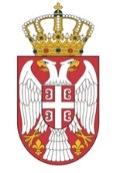 Република СрбијаМИНИСТАРСТВО ЗА ЉУДСКАИ МАЊИНСКА ПРАВА И ДРУШТВЕНИ ДИЈАЛОГРепублика СрбијаМИНИСТАРСТВО ЗА ЉУДСКАИ МАЊИНСКА ПРАВА И ДРУШТВЕНИ ДИЈАЛОГ